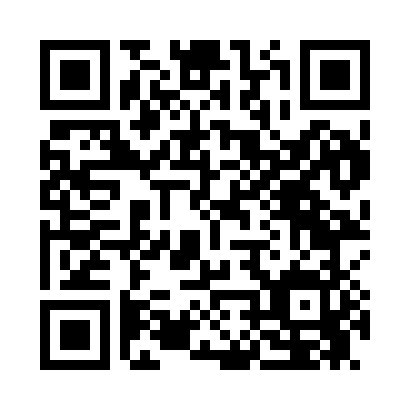 Prayer times for Moira, New York, USAMon 1 Jul 2024 - Wed 31 Jul 2024High Latitude Method: Angle Based RulePrayer Calculation Method: Islamic Society of North AmericaAsar Calculation Method: ShafiPrayer times provided by https://www.salahtimes.comDateDayFajrSunriseDhuhrAsrMaghribIsha1Mon3:225:161:025:118:4810:422Tue3:235:171:025:118:4810:413Wed3:245:181:035:118:4710:414Thu3:255:181:035:118:4710:405Fri3:265:191:035:118:4710:396Sat3:275:201:035:118:4610:397Sun3:285:201:035:118:4610:388Mon3:295:211:035:118:4510:379Tue3:315:221:045:118:4510:3610Wed3:325:231:045:118:4410:3511Thu3:335:241:045:118:4410:3412Fri3:345:241:045:118:4310:3313Sat3:365:251:045:118:4310:3214Sun3:375:261:045:108:4210:3015Mon3:395:271:045:108:4110:2916Tue3:405:281:045:108:4010:2817Wed3:425:291:045:108:4010:2718Thu3:435:301:055:108:3910:2519Fri3:455:311:055:108:3810:2420Sat3:465:321:055:098:3710:2221Sun3:485:331:055:098:3610:2122Mon3:495:341:055:098:3510:1923Tue3:515:351:055:088:3410:1824Wed3:535:361:055:088:3310:1625Thu3:545:371:055:088:3210:1426Fri3:565:381:055:078:3110:1327Sat3:585:391:055:078:3010:1128Sun3:595:401:055:078:2910:0929Mon4:015:411:055:068:2710:0830Tue4:035:431:055:068:2610:0631Wed4:045:441:055:058:2510:04